¡Felicitaciones!Having fulfilled the requirements necessary for membership in the Sociedad Honoraria Hispánica,you are hereby cordially invited to joinCapítulo Vargas LlosaofHenry Ford High SchoolJohn SmithChapter SponsorYou are invited to the induction ceremony onNovember 15, 20137:00 pm – 9:00 pmHenry Ford High School Auditorium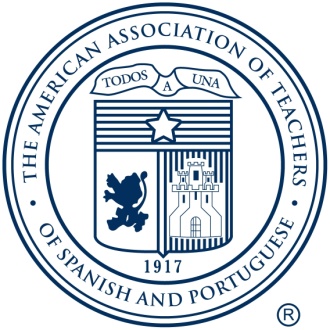 